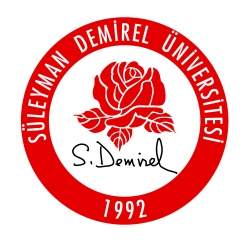 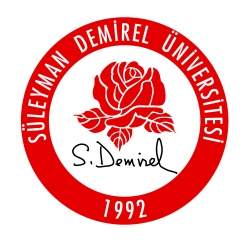 NOT 1: Bu form, ilgili Anabilim Dalı’na teslim edilmeli ve ANABİLİM DALI KURUL KARARI alınarak Anabilim Dalı Başkanlığı’nın üst yazısıyla Enstitüye gönderilmelidir.NOT 2. BU FORM BİLGİSAYAR ORTAMINDA DÜZENLENECEKTİR.I - ÖĞRENCİ BİLGİLERİI - ÖĞRENCİ BİLGİLERİI - ÖĞRENCİ BİLGİLERİI - ÖĞRENCİ BİLGİLERİI - ÖĞRENCİ BİLGİLERİAd SOYAD	Numara	Anabilim Dalı		DanışmanTez Başlığı (Eğer var ise)II - MEVCUT TİK ÜYELERİII - MEVCUT TİK ÜYELERİII - MEVCUT TİK ÜYELERİII - MEVCUT TİK ÜYELERİII - MEVCUT TİK ÜYELERİUnvan Ad SOYADÜniversiteFakülte / YüksekokulFakülte / YüksekokulAnabilim DalıIII - ÖNERİLEN TİK ÜYELERİ      III - ÖNERİLEN TİK ÜYELERİ      III - ÖNERİLEN TİK ÜYELERİ      III - ÖNERİLEN TİK ÜYELERİ      III - ÖNERİLEN TİK ÜYELERİ      Unvan Ad SOYADÜniversiteÜniversiteAnabilim DalıAnabilim DalıIV - DANIŞMANUnvan Ad SOYADÜniversite Anabilim DalıTİK Üyesi Değişiklik GerekçesiTarihİmza